Slovenská vodohospodárska spoločnosť pri VÚVH, člen ZSVTSVýskumný ústav vodného hospodárstva v BratislaveSlovenská vodohospodárska spoločnosť, člen ZSVTSZväz slovenských vedeckotechnických spoločnostíKatedra biológie, ekológie a životného prostredia na Fakulte prírodných vied Univerzity Mateja Bela v Banskej BystriciÚstav zoológie Slovenskej akadémie viedVás pozývajú na determinačný kurz pre hydrobiológov Determinácia lariev pakomárovitých -podčeľaď orthocladiinae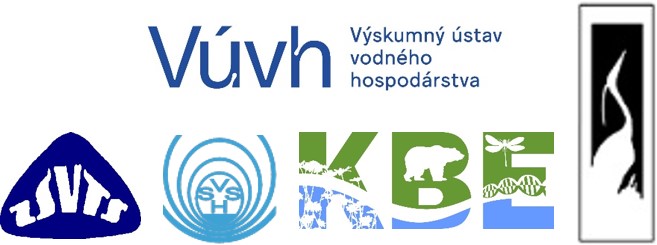 6. – 8. decembra 2023BratislavaRámcový program kurzu:Registrácia účastníkov: 6. 12. 2023 od 12:00 – 13:00 hod   Začiatok kurzu: 6. 12. 2023 o 13:00 hodKoniec kurzu: 8. 12. 2023 o 12:00 hod6. 12. 2023 13:00 – 17:00 Morfológia, ekológia a diverzita lariev pakomárov   Morfológia a ekológia lariev podčeľade Orthocladiinae7. 12. 2023  9:00 – 12:00 Tézy determinačného kľúča s odkazom na znaky lariev a kukiel (obrazová prezentácia) 12:00 – 13:00 obedná prestávka                 13:00 – 17:00Tézy determinačného kľúča s odkazom na znaky lariev a kukiel (obrazová prezentácia)8. 12. 2023  9:00 – 12:00Diskusia a determinácia materiálu (možnosť priniesť si vlastný materiál) Lektori:Doc. RNDr. Dubravka Čerba, PhD. (Výskumný ústav vodného hospodárstva, Bratislava)Prof. Ing. Ladislav Hamerlík, PhD. (Fakulta prírodných vied, Univerzita Mateja Bela v Banskej Bystrici; Ústav zoológie Slovenskej akadémie vied)Účastníci kurzu majú možnosť konzultácie vlastného materiálu. Výstupom kurzu bude zborník s determinačným kľúčom.Organizačné pokyny:Miesto konania: VÚVH, Nábr. arm. gen. L. Svobodu 5, Bratislava (zasadačka v SB, 5. poschodie)Účastnícky poplatok:		240,-  €;  študenti 100,- €; poplatok zahŕňa náklady spojené s organizáciou kurzu, občerstvenie, determinačný kľúč ako súčasť zborníka v slovenskom a anglickom jazykuZáväznú prihlášku je potrebné zaslať najneskôr do 15. 10. 2023, účastnícky poplatok je potrebné uhradiť najneskôr do 3. 11. 2013 prevodným príkazom na účet SVHS pri VÚVH:IBAN: SK9209000000000011466172BIC-SWIFT kód: GIBASKBXSlovenská sporiteľňa, a. s., Tomášikova 48, 832 37 BratislavaVariabilný symbol: 06122023Konštantný symbol: 0308Fakturačný subjekt:Slovenská vodohospodárska spoločnosť, Koceľova 15, 815 94 BratislavaIČO: 30807662, DIČ: 2021457570SVHS nie je platcom DPH. Do správy pre príjemcu uveďte názov, sídlo organizácie a mená účastníkov, za ktorých je platba vykonaná. Pri platbe zo zahraničia všetky bankové poplatky hradí príkazca. Použite príkaz „OUR“, aby vložné prišlo na účet organizátora v plnej výške. Prípadné nedoplatky budeme musieť dofakturovať.V prípade neúčasti na kurze sa vložné nevracia, možné je vyslať náhradníka.Doprava: - z hlavnej železničnej stanice autobusom č. 93 na zastávku Zochova → tu prestúpiť na autobus č. 39, 31 na zastávku Lanfranconi.- z autobusovej stanice autobusom č. 70 na konečnú Nový most  → odtiaľ autobus č. 30, 37 alebo električka č. 4 na zastávku Lanfranconi.Ubytovanie nezabezpečujeme, môžete kontaktovať najbližšie hotely:hotel Družba, Botanická 25, 841 04 Bratislava, tel.: +421 2 654 200 65; +421 2 602 991 11                                                    e-mail: recepcia@druzba.uniba.skhotel Sorea Regia, Kráľovské údolie 6, 811 02 Bratislava, tel.: +421 2 321 128 70, e-mail: regia@sorea.skbotel Gracia, Rázusovo nábrežie, 811 02 Bratislava, tel.: +421 2 544 32 132,                                               e-mail: hotel@botelgracia.skbotel Pressburg, Dvořákovo nábrežie, 811 02 Bratislava, tel.: +421 2 546 418 04,                                        e-mail: reception@botelpressburg.skApartments Lanfranconi, Nábr. arm. gen. L. Svobodu 40, 811 02 Bratislava, tel.: +421 905 790 591; +421 905 790 589 Ďalšie informácie o hoteloch možno nájsť na http://www.travelguide.sk a podobne zameraných stránkach.Cestovné, stravovanie ani ubytovanie nie je v účastníckom poplatku zahrnuté.Ochrana osobných údajovSpracovávame bežné osobné údaje, najmä tituly, meno, priezvisko, údaje o zamestnávateľovi, korešpondenčná adresa, e-mailová adresa a telefónne číslo, fotografické podobizne (zhotovené na akcii).Osobné údaje účastníkov konferencie budú spracovávané a použité v súlade s platnou legislatívou EÚ a SR.Poskytnutie a spracúvanie údajov uvedených vyššie je nevyhnutné na účasť na podujatí SVHS.Prípadné otázky o detailoch ochrany osobných údajov zašlite na adresu: svhsvv@gmail.com.Z á v ä z n á   p r i h l á š k a  Determinačný kurz pre hydrobiológov – Determinácia lariev pakomárovitých -  čeľaď Orthocladiinae6. 12. – 8. 12. 2023Meno, priezvisko, titul:  ... . . . . . . . . . . . . . .. . . . . . . . . . . . . . . . . . . . . . . . . . . . . . . . . . . . . . . . . . . . . . . . . . . . . . . . . . . Organizácia (úplný fakturačný názov)  :  . . . . . . . . . . . . . . . . . . . . . . . . . . . . . . . . . . . . . . . . . . . . . . . . . . . . . . . . . . . . . . . . . . . . . . . . . . . . . . . . . . . . . . . . . . . . . . . . . . . . . . . . . . . . . . . . . . . . . . . . . . . . . . . . . . . . . . . . . . . . . . . . . . . . . . . . . . . Úplná fakturačná adresa:    . . . . . . . . . . . . . . . . . . . . . . . . . . . . . . . . . . . . . . . . . . . . . . . . . . . . . . . . . . . . . . . . . . . . . . . . Bankové spojenie: . . . . . .  . . . . . . . . . . . . . . . . . . . . . . . . . . . . . . . . . . . . . . . . . . . . . . . . . . . . . . . . . . . . . . . . . . . . . . . . IBAN: . . .  . . . . . . . . . . . . . . . . . . . . . . . . . . . . . . . . . . . . . . . . . . . . . . . . . . . . . . . . . . . . . . . . . . . . . . . . . . . . . . . . . . IČO: . . . . . . . . . . . . . . . . . . .  DIČ: . . .. . . . . . . . . . . . . . . . . . . . .  IČ DPH:   .. . . . . . . . . . . . . . . . . . . . . . . . . . . . . . . . . Tel./fax.: . . . . . . . . . . . . . . . . . . . . . . . . . . . . . . . . . . . . . . . . . . . . . . . . . .. . . . . . . . . . . . . . . . . . . . . . . . . . . . . . . . . . . .e-mail: . .. . . . . . . . . . . . . . . . . . . . . . . . . . . . . . . . . . . . . . . . . . . . . . . . . . . . . . . . . . . . . . . . . . . . . . . . . . . . . . . . . . . . . . . Pečiatka a podpis zamestnávateľaZáväznú prihlášku prosíme zaslať najneskôr do 15. 10. 2023 na adresu:Mgr. Margita Lešťáková, PhD., Slovenská vodohospodárska spoločnosť pri VÚVH BratislavaNábr. arm. gen. L. Svobodu 5, 812 49 Bratislavatel.: +421-02-59343 415 alebo e-mailom na adresu: margita.lestakova@vuvh.skFakturačný subjekt:Slovenská vodohospodárska spoločnosť, Koceľova 15, 815 94 BratislavaIČO: 30807662, DIČ: 2021457570